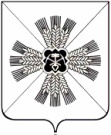 Администрация Промышленновского городского поселенияКемеровской области                                                  ПОСТАНОВЛЕНИЕот _09.06.2014__ № __14__652380 пгт. Промышленнаяул. Кооперативная, 2О мерах по охране жизни людей на воде 2014 годуВ соответствии с постановлением Коллегии Администрации Кемеровской области от 22.03.2013 № 118 О мерах по охране жизни людей на водных объектах Кемеровской области», в целях координации и повышения эффективности проводимых мероприятий и действующей системы охраны жизни людей на воде:ПОСТАНОВЛЯЕТ:       1.  Утвердить комиссию Промышленновского городского поселения по охране жизни людей на воде в следующем составе:Председатель комиссии:Лепина Л.В.   - заместитель Главы Промышленновского городского поселенияЧлены комиссии:Баранов Ю.В. (по согласованию)  - главный врач МБУЗ ЦРБЧерданцев Э.Ю. (по согласованию) – начальник территориального органа территориального управления Роспотребнадзора по Кемеровской области в Промышленновском районеСуханов И.В.  -   начальник ПЧ-1 ОГПC-20Чекалдин А.А.   -  участковый уполномоченныйУтвердить план обеспечения безопасности людей на водных объектах на территории Промышленновского городского поселения на 2014 год.Создать рабочую группу по охране жизни людей на воде и охране общественного порядка в местах массового отдыха людей у воды.Составить график патрулирования мест массового отдыха людей у воды.Контроль за выполнением данного постановления возложить на заместителя Главы Промышленновского городского поселения Лепину Л.В.Глава Промышленновскогогородского поселения                                                          Д.А.Дробот                                    Приложение № 1                                                                                        к Постановлению №___14__ от от _09.06.2014__	Рабочая группаЛепина Л.В.   - заместитель Главы Промышленновского      городского поселенияХвастунова О.В. – главный специалист администрации      Промышленновского городского поселенияУчастковые уполномоченные согласно графика дежурствПатрулирование осуществлять два раза в неделю по вторникам и четвергам в местах массового отдыха людей на берегу реки Иня                                    Приложение № 2                                                                                        к Постановлению №___14__ от от _09.06.2014__ПЛАНОбеспечения безопасности людей на водных объектахПромышленновского городского поселенияна 2014 год№   п/пМероприятияСроки       исполненияСроки       исполненияОтветственные за исполнение1Определение водных объектов, закрепление мест массового отдыха населения, мест развертывания спасательных постов за организациями в соответствии с Постановлением Коллегии Администрации Кемеровской области от 22.032013 №118 «Об утверждении Правил охраны жизни людей на водных объектах  Кемеровской области»До 10 мая 2014 гДо 10 мая 2014 гЗаместитель Главы  Промышленновского городского поселения Лепина Л.В.   Выставление на водных объектах знаков безопасности согласно Постановлению Коллегии Администрации Кемеровской области 22.032013 №118 «Об утверждении Правил охраны жизни людей на водных объектах  Кемеровской области»До 15 мая 2014 гДо 15 мая 2014 гЗаместитель Главы  Промышленновского городского поселения Лепина Л.В.   Доведения до сведения населения, владельцев маломерных судов, водных объектов через средства массовой информации о сроках навигации, проведения технического освидетельствования маломерных судов, пляжей, баз(стоянок) маломерных судовДо 15 мая 2014 гДо 15 мая 2014 гЗаместитель Главы  Промышленновского городского поселения Лепина Л.В.   Организация патрулирования и осуществление контроля за соблюдением правопорядка и обеспечением безопасности населения в местах массового купанияВ течении купального сезонаВ течении купального сезонаЗаместитель Главы  Промышленновского городского поселения Лепина Л.В.   Проведения месячника безопасности на водных объектах, анализ его итогов в органах местного самоуправленияИюнь-июль 2014 гИюнь-июль 2014 гЗаместитель Главы  Промышленновского городского поселения Лепина Л.В.   Подведение итогов проведения купального сезонаДо 18 октября 2014 гДо 18 октября 2014 гЗаместитель Главы  Промышленновского городского поселения Лепина Л.В.   Осеннее- зимний периодОсеннее- зимний периодОсеннее- зимний периодОсеннее- зимний периодОсеннее- зимний периодОпределение органами местного самоуправления по согласованию с заинтересованными органами государственной власти и общественными организациями мест массового подледного лова рыбы рыбаками – любителями, а также обеспечения безопасности на льду.Ноябрь 2014г.-март 2015г.Ноябрь 2014г.-март 2015г.Заместитель Главы  Промышленновского городского поселения Лепина Л.В.   Мероприятия по предупреждению чрезвычайных ситуаций на водных объектахМероприятия по предупреждению чрезвычайных ситуаций на водных объектахМероприятия по предупреждению чрезвычайных ситуаций на водных объектахМероприятия по предупреждению чрезвычайных ситуаций на водных объектахМероприятия по предупреждению чрезвычайных ситуаций на водных объектахОбеспечение безопасности людей в местах массового отдыха на водных объектах Промышленновского городского поселенияОбеспечение безопасности людей в местах массового отдыха на водных объектах Промышленновского городского поселенияВ течении годаЗаместитель Главы  Промышленновского городского поселения Лепина Л.В.   Информирование населения через средства массовой информации о санитарно-гигиеническом состоянии водоёмов, аварийных случаях с маломерными судами, случаях групповой гибели людей на воде и причинах, их вызвавшихИнформирование населения через средства массовой информации о санитарно-гигиеническом состоянии водоёмов, аварийных случаях с маломерными судами, случаях групповой гибели людей на воде и причинах, их вызвавшихВ течении годаЗаместитель Главы  Промышленновского городского поселения Лепина Л.В.   Совершенствование системы оповещения населения о возникновении чрезвычайных ситуаций природного и техногенного характераСовершенствование системы оповещения населения о возникновении чрезвычайных ситуаций природного и техногенного характераВ течении годаЗаместитель Главы  Промышленновского городского поселения Лепина Л.В.   Основные задачи по ликвидации последствий чрезвычайных ситуаций на водных объектахОсновные задачи по ликвидации последствий чрезвычайных ситуаций на водных объектахОсновные задачи по ликвидации последствий чрезвычайных ситуаций на водных объектахОсновные задачи по ликвидации последствий чрезвычайных ситуаций на водных объектахОсновные задачи по ликвидации последствий чрезвычайных ситуаций на водных объектахНесение дежурства в местах массового отдыха и купания населения Несение дежурства в местах массового отдыха и купания населения В период купального сезона 2014 г.Заместитель Главы  Промышленновского городского поселения Лепина Л.В.   